СВЕДЕНИЯ ИЗ РЕЕСТРА ВЕТХИХ ДОМОВНомер записиНаименование административно-территориальной единицы, района в г. МинскеНаименование административно-территориальной единицы, района в г. МинскеНаименование административно-территориальной единицы, района в г. МинскеНаименование административно-территориальной единицы, района в г. МинскеНаименование административно-территориальной единицы, района в г. МинскеНаименование административно-территориальной единицы, района в г. МинскеНаименование административно-территориальной единицы, района в г. Минске1городской поселок Вороновогородской поселок Вороновогородской поселок Вороновогородской поселок Вороновогородской поселок Вороновогородской поселок Вороновогородской поселок ВороновоАдрес жилого дома, расположенного в населенном пунктеАдрес жилого дома, расположенного в населенном пунктеАдрес жилого дома, расположенного в населенном пунктеАдрес жилого дома, расположенного в населенном пунктеАдрес жилого дома, расположенного в населенном пунктеАдрес жилого дома, расположенного в населенном пунктеАдрес жилого дома, расположенного в населенном пунктеАдрес жилого дома, расположенного в населенном пунктеКатегория элемента улично-дорожной сетиНаименование элемента улично-дорожной сетиНомер домаНомер корпуса дома (при наличии)Индекс номера дома (при наличии)Индекс номера дома (при наличии)Номер квартиры в блокированном жилом домеИндекс номера квартиры в блокированном жилом доме (при наличии)улица1 Мая7-----Адрес жилого дома, расположенного вне населенного пунктаАдрес жилого дома, расположенного вне населенного пункта------Инвентарный номерИнвентарный номер421/С-1595421/С-1595421/С-1595421/С-1595421/С-1595421/С-1595Дата государственной регистрации в едином государственном регистре недвижимого имущества, прав на него и сделок с нимДата государственной регистрации в едином государственном регистре недвижимого имущества, прав на него и сделок с нимДата государственной регистрации в едином государственном регистре недвижимого имущества, прав на него и сделок с нимДата государственной регистрации в едином государственном регистре недвижимого имущества, прав на него и сделок с нимДата государственной регистрации в едином государственном регистре недвижимого имущества, прав на него и сделок с нимДата государственной регистрации в едином государственном регистре недвижимого имущества, прав на него и сделок с ним17.05.199917.05.1999Площадь жилого дома83.4 (1/2 доли- 41.70Размернет сведенийнет сведенийнет сведенийДата вводанет сведенийНазначениеЗдание жилоеЗдание жилоеЗдание жилоеЗдание жилоеЗдание жилоеЗдание жилоеЗдание жилоеМатериал стенбревенчатыеЭтажностьодноэтажныйодноэтажныйодноэтажныйПодземная этажностьнетНаименованиеНаименованиенет сведенийнет сведенийнет сведенийнет сведенийнет сведенийнет сведенийСоставные части и принадлежности (в том числе хозяйственные и иные постройки, степень их износаСоставные части и принадлежности (в том числе хозяйственные и иные постройки, степень их износаизнос жилого дома- 80%:крыша - стропильная двухскатная, покрытая рубероидом, расстройство конструкции крыши (износ 80%); фундамент- разрушен (износ 80%); стены – наружные стены из деревянного бруса, конструкция обрушена (износ 80%), окна и двери отсутствуют, в связи с разрушением конструкции дома; внутреннюю отделку в связи с разрушением установить не представилось возможным. Имеется дощатая пристройки к дому, каркас крыши разрушен, кровля из асбоцементных листов, наблюдается массовое разрушение кровли (износ 80%)износ жилого дома- 80%:крыша - стропильная двухскатная, покрытая рубероидом, расстройство конструкции крыши (износ 80%); фундамент- разрушен (износ 80%); стены – наружные стены из деревянного бруса, конструкция обрушена (износ 80%), окна и двери отсутствуют, в связи с разрушением конструкции дома; внутреннюю отделку в связи с разрушением установить не представилось возможным. Имеется дощатая пристройки к дому, каркас крыши разрушен, кровля из асбоцементных листов, наблюдается массовое разрушение кровли (износ 80%)износ жилого дома- 80%:крыша - стропильная двухскатная, покрытая рубероидом, расстройство конструкции крыши (износ 80%); фундамент- разрушен (износ 80%); стены – наружные стены из деревянного бруса, конструкция обрушена (износ 80%), окна и двери отсутствуют, в связи с разрушением конструкции дома; внутреннюю отделку в связи с разрушением установить не представилось возможным. Имеется дощатая пристройки к дому, каркас крыши разрушен, кровля из асбоцементных листов, наблюдается массовое разрушение кровли (износ 80%)износ жилого дома- 80%:крыша - стропильная двухскатная, покрытая рубероидом, расстройство конструкции крыши (износ 80%); фундамент- разрушен (износ 80%); стены – наружные стены из деревянного бруса, конструкция обрушена (износ 80%), окна и двери отсутствуют, в связи с разрушением конструкции дома; внутреннюю отделку в связи с разрушением установить не представилось возможным. Имеется дощатая пристройки к дому, каркас крыши разрушен, кровля из асбоцементных листов, наблюдается массовое разрушение кровли (износ 80%)износ жилого дома- 80%:крыша - стропильная двухскатная, покрытая рубероидом, расстройство конструкции крыши (износ 80%); фундамент- разрушен (износ 80%); стены – наружные стены из деревянного бруса, конструкция обрушена (износ 80%), окна и двери отсутствуют, в связи с разрушением конструкции дома; внутреннюю отделку в связи с разрушением установить не представилось возможным. Имеется дощатая пристройки к дому, каркас крыши разрушен, кровля из асбоцементных листов, наблюдается массовое разрушение кровли (износ 80%)износ жилого дома- 80%:крыша - стропильная двухскатная, покрытая рубероидом, расстройство конструкции крыши (износ 80%); фундамент- разрушен (износ 80%); стены – наружные стены из деревянного бруса, конструкция обрушена (износ 80%), окна и двери отсутствуют, в связи с разрушением конструкции дома; внутреннюю отделку в связи с разрушением установить не представилось возможным. Имеется дощатая пристройки к дому, каркас крыши разрушен, кровля из асбоцементных листов, наблюдается массовое разрушение кровли (износ 80%)Сведения о земельном участкеСведения о земельном участкеСведения о земельном участкеСведения о земельном участкеСведения о земельном участкеСведения о земельном участкеСведения о земельном участкеСведения о земельном участкеКадастровый номер земельного участкаКадастровый номер земельного участка421355100002000115421355100002000115421355100002000115421355100002000115421355100002000115421355100002000115Вид права на земельный участокВид права на земельный участокправа пожизненного наследуемого владенияправа пожизненного наследуемого владенияправа пожизненного наследуемого владенияправа пожизненного наследуемого владенияправа пожизненного наследуемого владенияправа пожизненного наследуемого владенияДата государственной регистрации земельного участка в едином государственном регистре недвижимого имущества, прав на него и сделок с нимДата государственной регистрации земельного участка в едином государственном регистре недвижимого имущества, прав на него и сделок с нимДата государственной регистрации земельного участка в едином государственном регистре недвижимого имущества, прав на него и сделок с нимДата государственной регистрации земельного участка в едином государственном регистре недвижимого имущества, прав на него и сделок с нимДата государственной регистрации земельного участка в едином государственном регистре недвижимого имущества, прав на него и сделок с нимДата государственной регистрации земельного участка в едином государственном регистре недвижимого имущества, прав на него и сделок с ним15.03.201715.03.2017Ограничения (обременения) прав на земельный участокОграничения (обременения) прав на земельный участокнет сведенийнет сведенийнет сведенийнет сведенийнет сведенийнет сведенийПлощадь земельного участка0,0672 (1/2 доли-0,04) Целевое назначение земельного участкадля обслуживания блокированного жилого домадля обслуживания блокированного жилого домадля обслуживания блокированного жилого домадля обслуживания блокированного жилого домадля обслуживания блокированного жилого домаЛица, имеющие право владения и пользования жилым домомЛица, имеющие право владения и пользования жилым домомЛица, имеющие право владения и пользования жилым домомЛица, имеющие право владения и пользования жилым домомЛица, имеющие право владения и пользования жилым домомЛица, имеющие право владения и пользования жилым домомЛица, имеющие право владения и пользования жилым домомЛица, имеющие право владения и пользования жилым домомНаименование/фамилия, собственное имя, отчество (если таковое имеется)Наименование/фамилия, собственное имя, отчество (если таковое имеется)Наименование/фамилия, собственное имя, отчество (если таковое имеется)Наименование/фамилия, собственное имя, отчество (если таковое имеется)Наименование/фамилия, собственное имя, отчество (если таковое имеется)Основание для владения и пользования жилым домомОснование для владения и пользования жилым домомнет сведенийОснование для владения и пользования жилым домомОснование для владения и пользования жилым домомОснование для владения и пользования жилым домомСрок непроживания в жилом домеСрок непроживания в жилом домеболее 15 летСрок непроживания в жилом домеСрок непроживания в жилом домеСрок непроживания в жилом домеГосударство/гражданствоГосударство/гражданствонет сведенийГосударство/гражданствоГосударство/гражданствоГосударство/гражданствоДата рожденияДата рождениянет сведенийДата рожденияДата рожденияДата рожденияДоля в правеДоля в праве½ доли Доля в правеДоля в правеДоля в правеРегистрационный номер в Едином государственном регистре юридических лиц и индивидуальных предпринимателей/документ удостоверяющий личностьРегистрационный номер в Едином государственном регистре юридических лиц и индивидуальных предпринимателей/документ удостоверяющий личностьнет сведенийРегистрационный номер в Едином государственном регистре юридических лиц и индивидуальных предпринимателей/документ удостоверяющий личностьРегистрационный номер в Едином государственном регистре юридических лиц и индивидуальных предпринимателей/документ удостоверяющий личностьРегистрационный номер в Едином государственном регистре юридических лиц и индивидуальных предпринимателей/документ удостоверяющий личностьУчетный номер плательщика/идентификационный номерУчетный номер плательщика/идентификационный номернет сведенийУчетный номер плательщика/идентификационный номерУчетный номер плательщика/идентификационный номерУчетный номер плательщика/идентификационный номерАдресАдреснет сведенийАдресАдресОснование включения жилого дома в реестр ветхих домовОснование включения жилого дома в реестр ветхих домовОснование включения жилого дома в реестр ветхих домовОснование включения жилого дома в реестр ветхих домовОснование включения жилого дома в реестр ветхих домовОснование включения жилого дома в реестр ветхих домовОснование включения жилого дома в реестр ветхих домовОснование включения жилого дома в реестр ветхих домовНаименование документаНаименование документаНаименование документа      ДатаНомерНомерДата внесения записи в реестрДата внесения записи в реестрРешение Вороновского районного исполнительного комитетаРешение Вороновского районного исполнительного комитетаРешение Вороновского районного исполнительного комитета22.07.201937437425.07.201925.07.2019Наименование должности фамилия, инициалы лица, внесшего запись, и его подписьНаименование должности фамилия, инициалы лица, внесшего запись, и его подписьНаименование должности фамилия, инициалы лица, внесшего запись, и его подписьглавный специалист юридического сектора Жданович И.Г.главный специалист юридического сектора Жданович И.Г.главный специалист юридического сектора Жданович И.Г.главный специалист юридического сектора Жданович И.Г.главный специалист юридического сектора Жданович И.Г.ПримечаниеПримечаниеПримечаниеВнесение исправлений в реестрВнесение исправлений в реестрВнесение исправлений в реестрНаименование должности фамилия, инициалы лица, внесшего запись, и его подписьНаименование должности фамилия, инициалы лица, внесшего запись, и его подписьНаименование должности фамилия, инициалы лица, внесшего запись, и его подписьОснование исключения жилого дома из реестра ветхих домовОснование исключения жилого дома из реестра ветхих домовОснование исключения жилого дома из реестра ветхих домовОснование исключения жилого дома из реестра ветхих домовОснование исключения жилого дома из реестра ветхих домовОснование исключения жилого дома из реестра ветхих домовОснование исключения жилого дома из реестра ветхих домовОснование исключения жилого дома из реестра ветхих домовНаименование документаНаименование документаНаименование документаДатаНомерНомерДата внесения записи в реестрДата внесения записи в реестрНаименование должности фамилия, инициалы лица, внесшего запись, и его подписьНаименование должности фамилия, инициалы лица, внесшего запись, и его подписьНаименование должности фамилия, инициалы лица, внесшего запись, и его подписьПримечаниеПримечаниеПримечание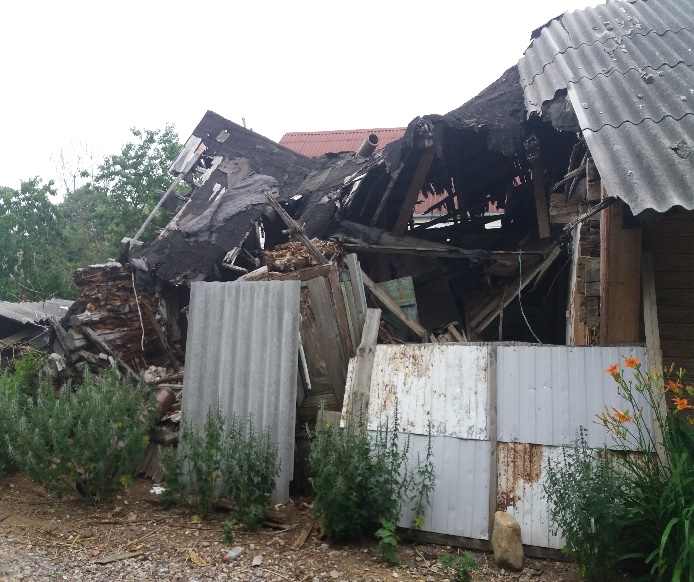 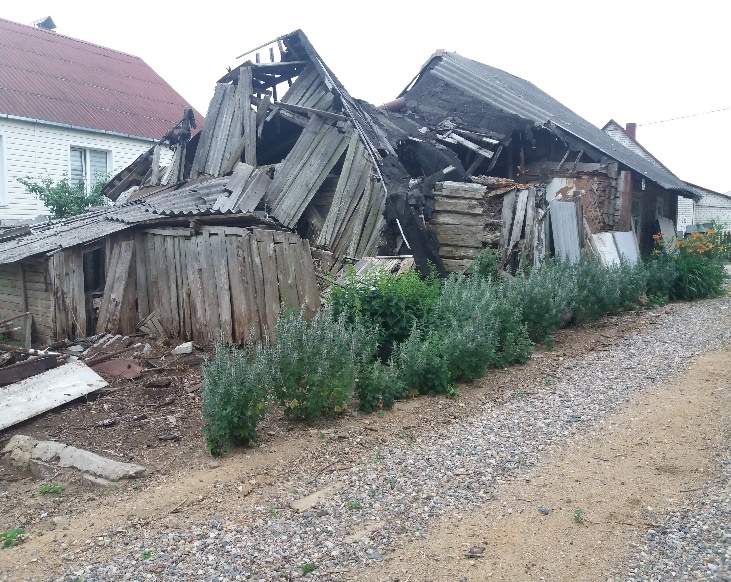 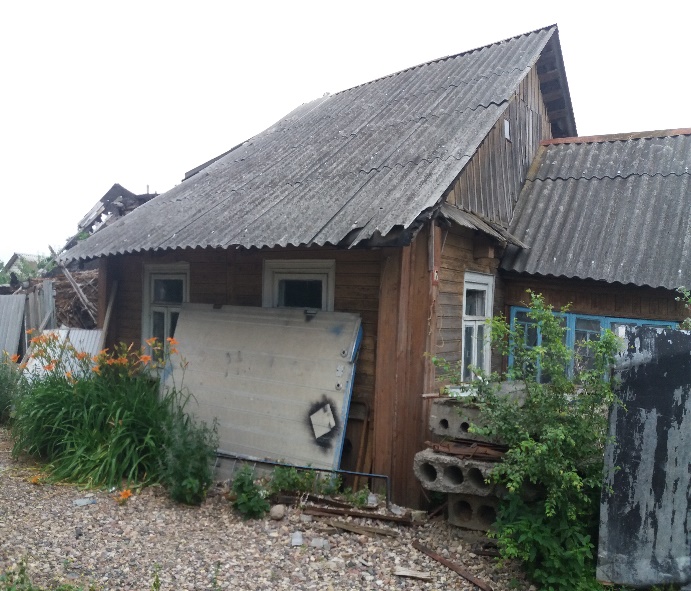 Номер записиНаименование административно-территориальной единицы, района в г. МинскеНаименование административно-территориальной единицы, района в г. МинскеНаименование административно-территориальной единицы, района в г. МинскеНаименование административно-территориальной единицы, района в г. МинскеНаименование административно-территориальной единицы, района в г. МинскеНаименование административно-территориальной единицы, района в г. МинскеНаименование административно-территориальной единицы, района в г. Минске2Вороновский район, Дотишский с/с, деревня БелюнцыВороновский район, Дотишский с/с, деревня БелюнцыВороновский район, Дотишский с/с, деревня БелюнцыВороновский район, Дотишский с/с, деревня БелюнцыВороновский район, Дотишский с/с, деревня БелюнцыВороновский район, Дотишский с/с, деревня БелюнцыВороновский район, Дотишский с/с, деревня БелюнцыАдрес жилого дома, расположенного в населенном пунктеАдрес жилого дома, расположенного в населенном пунктеАдрес жилого дома, расположенного в населенном пунктеАдрес жилого дома, расположенного в населенном пунктеАдрес жилого дома, расположенного в населенном пунктеАдрес жилого дома, расположенного в населенном пунктеАдрес жилого дома, расположенного в населенном пунктеАдрес жилого дома, расположенного в населенном пунктеКатегория элемента улично-дорожной сетиНаименование элемента улично-дорожной сетиНомер домаНомер корпуса дома (при наличии)Индекс номера дома (при наличии)Индекс номера дома (при наличии)Номер квартиры в блокированном жилом домеИндекс номера квартиры в блокированном жилом доме (при наличии)--1-----Адрес жилого дома, расположенного вне населенного пунктаАдрес жилого дома, расположенного вне населенного пункта------Инвентарный номерИнвентарный номернет сведенийнет сведенийнет сведенийнет сведенийнет сведенийнет сведенийДата государственной регистрации в едином государственном регистре недвижимого имущества, прав на него и сделок с нимДата государственной регистрации в едином государственном регистре недвижимого имущества, прав на него и сделок с нимДата государственной регистрации в едином государственном регистре недвижимого имущества, прав на него и сделок с нимДата государственной регистрации в едином государственном регистре недвижимого имущества, прав на него и сделок с нимДата государственной регистрации в едином государственном регистре недвижимого имущества, прав на него и сделок с нимДата государственной регистрации в едином государственном регистре недвижимого имущества, прав на него и сделок с нимнет сведенийнет сведенийПлощадь жилого дома56Размернет сведенийнет сведенийнет сведенийДата вводанет сведенийНазначениеЗдание жилоеЗдание жилоеЗдание жилоеЗдание жилоеЗдание жилоеЗдание жилоеЗдание жилоеМатериал стенбревенчатыеЭтажностьодноэтажныйодноэтажныйодноэтажныйПодземная этажностьнетНаименованиеНаименованиенет сведенийнет сведенийнет сведенийнет сведенийнет сведенийнет сведенийСоставные части и принадлежности (в том числе хозяйственные и иные постройки, степень их износаСоставные части и принадлежности (в том числе хозяйственные и иные постройки, степень их износаизнос жилого дома 75%:крыша – стропильная двухскатная, покрытая волнистыми асбестоцементными листами (шифером), отсутствуют отдельные листы, имеются трещины, протечки и задувания воды и снега, ослабление крепления листов к обрешетке, 20% покрытия отсутствует (износ 75%); фундамент- ленточный каменный, имеются глубокие трещины, наблюдается выпадение отдельных камней (износ 40%); стены – наружные стены из деревянного бруса, имеются глубокие трещины, в нижней части наблюдается поражения отдельных бревен гнилью и оседание (износ 65%); окна – деревянные, отсутствует оконные створки, остекление, оконная коробка и подоконная доска частично поражены гнилью (износ 60%); двери – отсутствуют; внутренняя отделка – отделка внутри дома неудовлетворительная, внутри дома отделка обоями, отставание обоев и бумажной основы, трещины и порванные местами на всей площади, печное отопление в разрушенном состоянии, полы отсутствуют (износ 75%); пристройка к дому – деревянная из бруса, кровля волнистые асбестоцементные листы, 80% кровли над верандой отсутствует, (износ 75%)износ жилого дома 75%:крыша – стропильная двухскатная, покрытая волнистыми асбестоцементными листами (шифером), отсутствуют отдельные листы, имеются трещины, протечки и задувания воды и снега, ослабление крепления листов к обрешетке, 20% покрытия отсутствует (износ 75%); фундамент- ленточный каменный, имеются глубокие трещины, наблюдается выпадение отдельных камней (износ 40%); стены – наружные стены из деревянного бруса, имеются глубокие трещины, в нижней части наблюдается поражения отдельных бревен гнилью и оседание (износ 65%); окна – деревянные, отсутствует оконные створки, остекление, оконная коробка и подоконная доска частично поражены гнилью (износ 60%); двери – отсутствуют; внутренняя отделка – отделка внутри дома неудовлетворительная, внутри дома отделка обоями, отставание обоев и бумажной основы, трещины и порванные местами на всей площади, печное отопление в разрушенном состоянии, полы отсутствуют (износ 75%); пристройка к дому – деревянная из бруса, кровля волнистые асбестоцементные листы, 80% кровли над верандой отсутствует, (износ 75%)износ жилого дома 75%:крыша – стропильная двухскатная, покрытая волнистыми асбестоцементными листами (шифером), отсутствуют отдельные листы, имеются трещины, протечки и задувания воды и снега, ослабление крепления листов к обрешетке, 20% покрытия отсутствует (износ 75%); фундамент- ленточный каменный, имеются глубокие трещины, наблюдается выпадение отдельных камней (износ 40%); стены – наружные стены из деревянного бруса, имеются глубокие трещины, в нижней части наблюдается поражения отдельных бревен гнилью и оседание (износ 65%); окна – деревянные, отсутствует оконные створки, остекление, оконная коробка и подоконная доска частично поражены гнилью (износ 60%); двери – отсутствуют; внутренняя отделка – отделка внутри дома неудовлетворительная, внутри дома отделка обоями, отставание обоев и бумажной основы, трещины и порванные местами на всей площади, печное отопление в разрушенном состоянии, полы отсутствуют (износ 75%); пристройка к дому – деревянная из бруса, кровля волнистые асбестоцементные листы, 80% кровли над верандой отсутствует, (износ 75%)износ жилого дома 75%:крыша – стропильная двухскатная, покрытая волнистыми асбестоцементными листами (шифером), отсутствуют отдельные листы, имеются трещины, протечки и задувания воды и снега, ослабление крепления листов к обрешетке, 20% покрытия отсутствует (износ 75%); фундамент- ленточный каменный, имеются глубокие трещины, наблюдается выпадение отдельных камней (износ 40%); стены – наружные стены из деревянного бруса, имеются глубокие трещины, в нижней части наблюдается поражения отдельных бревен гнилью и оседание (износ 65%); окна – деревянные, отсутствует оконные створки, остекление, оконная коробка и подоконная доска частично поражены гнилью (износ 60%); двери – отсутствуют; внутренняя отделка – отделка внутри дома неудовлетворительная, внутри дома отделка обоями, отставание обоев и бумажной основы, трещины и порванные местами на всей площади, печное отопление в разрушенном состоянии, полы отсутствуют (износ 75%); пристройка к дому – деревянная из бруса, кровля волнистые асбестоцементные листы, 80% кровли над верандой отсутствует, (износ 75%)износ жилого дома 75%:крыша – стропильная двухскатная, покрытая волнистыми асбестоцементными листами (шифером), отсутствуют отдельные листы, имеются трещины, протечки и задувания воды и снега, ослабление крепления листов к обрешетке, 20% покрытия отсутствует (износ 75%); фундамент- ленточный каменный, имеются глубокие трещины, наблюдается выпадение отдельных камней (износ 40%); стены – наружные стены из деревянного бруса, имеются глубокие трещины, в нижней части наблюдается поражения отдельных бревен гнилью и оседание (износ 65%); окна – деревянные, отсутствует оконные створки, остекление, оконная коробка и подоконная доска частично поражены гнилью (износ 60%); двери – отсутствуют; внутренняя отделка – отделка внутри дома неудовлетворительная, внутри дома отделка обоями, отставание обоев и бумажной основы, трещины и порванные местами на всей площади, печное отопление в разрушенном состоянии, полы отсутствуют (износ 75%); пристройка к дому – деревянная из бруса, кровля волнистые асбестоцементные листы, 80% кровли над верандой отсутствует, (износ 75%)износ жилого дома 75%:крыша – стропильная двухскатная, покрытая волнистыми асбестоцементными листами (шифером), отсутствуют отдельные листы, имеются трещины, протечки и задувания воды и снега, ослабление крепления листов к обрешетке, 20% покрытия отсутствует (износ 75%); фундамент- ленточный каменный, имеются глубокие трещины, наблюдается выпадение отдельных камней (износ 40%); стены – наружные стены из деревянного бруса, имеются глубокие трещины, в нижней части наблюдается поражения отдельных бревен гнилью и оседание (износ 65%); окна – деревянные, отсутствует оконные створки, остекление, оконная коробка и подоконная доска частично поражены гнилью (износ 60%); двери – отсутствуют; внутренняя отделка – отделка внутри дома неудовлетворительная, внутри дома отделка обоями, отставание обоев и бумажной основы, трещины и порванные местами на всей площади, печное отопление в разрушенном состоянии, полы отсутствуют (износ 75%); пристройка к дому – деревянная из бруса, кровля волнистые асбестоцементные листы, 80% кровли над верандой отсутствует, (износ 75%)Сведения о земельном участкеСведения о земельном участкеСведения о земельном участкеСведения о земельном участкеСведения о земельном участкеСведения о земельном участкеСведения о земельном участкеСведения о земельном участкеКадастровый номер земельного участкаКадастровый номер земельного участканет сведенийнет сведенийнет сведенийнет сведенийнет сведенийнет сведенийВид права на земельный участокВид права на земельный участокправа пожизненного наследуемого владенияправа пожизненного наследуемого владенияправа пожизненного наследуемого владенияправа пожизненного наследуемого владенияправа пожизненного наследуемого владенияправа пожизненного наследуемого владенияДата государственной регистрации земельного участка в едином государственном регистре недвижимого имущества, прав на него и сделок с нимДата государственной регистрации земельного участка в едином государственном регистре недвижимого имущества, прав на него и сделок с нимДата государственной регистрации земельного участка в едином государственном регистре недвижимого имущества, прав на него и сделок с нимДата государственной регистрации земельного участка в едином государственном регистре недвижимого имущества, прав на него и сделок с нимДата государственной регистрации земельного участка в едином государственном регистре недвижимого имущества, прав на него и сделок с нимДата государственной регистрации земельного участка в едином государственном регистре недвижимого имущества, прав на него и сделок с нимнет сведенийнет сведенийОграничения (обременения) прав на земельный участокОграничения (обременения) прав на земельный участокнет сведенийнет сведенийнет сведенийнет сведенийнет сведенийнет сведенийПлощадь земельного участка0,033Целевое назначение земельного участканет сведенийнет сведенийнет сведенийнет сведенийнет сведенийЛица, имеющие право владения и пользования жилым домомЛица, имеющие право владения и пользования жилым домомЛица, имеющие право владения и пользования жилым домомЛица, имеющие право владения и пользования жилым домомЛица, имеющие право владения и пользования жилым домомЛица, имеющие право владения и пользования жилым домомЛица, имеющие право владения и пользования жилым домомЛица, имеющие право владения и пользования жилым домомНаименование/фамилия, собственное имя, отчество (если таковое имеется)Наименование/фамилия, собственное имя, отчество (если таковое имеется)Наименование/фамилия, собственное имя, отчество (если таковое имеется)Наименование/фамилия, собственное имя, отчество (если таковое имеется)Наименование/фамилия, собственное имя, отчество (если таковое имеется)Основание для владения и пользования жилым домомОснование для владения и пользования жилым домомсведения из похозяйственной книгиОснование для владения и пользования жилым домомОснование для владения и пользования жилым домомОснование для владения и пользования жилым домомСрок непроживания в жилом домеСрок непроживания в жилом доме-Срок непроживания в жилом домеСрок непроживания в жилом домеСрок непроживания в жилом домеГосударство/гражданствоГосударство/гражданствонет сведенийГосударство/гражданствоГосударство/гражданствоГосударство/гражданствоДата рожденияДата рожденияДата рожденияДата рожденияДата рожденияДоля в правеДоля в праве- Доля в правеДоля в правеДоля в правеРегистрационный номер в Едином государственном регистре юридических лиц и индивидуальных предпринимателей/документ удостоверяющий личностьРегистрационный номер в Едином государственном регистре юридических лиц и индивидуальных предпринимателей/документ удостоверяющий личностьнет сведенийРегистрационный номер в Едином государственном регистре юридических лиц и индивидуальных предпринимателей/документ удостоверяющий личностьРегистрационный номер в Едином государственном регистре юридических лиц и индивидуальных предпринимателей/документ удостоверяющий личностьРегистрационный номер в Едином государственном регистре юридических лиц и индивидуальных предпринимателей/документ удостоверяющий личностьУчетный номер плательщика/идентификационный номерУчетный номер плательщика/идентификационный номернет сведенийУчетный номер плательщика/идентификационный номерУчетный номер плательщика/идентификационный номерУчетный номер плательщика/идентификационный номерАдресАдрес-АдресАдресОснование включения жилого дома в реестр ветхих домовОснование включения жилого дома в реестр ветхих домовОснование включения жилого дома в реестр ветхих домовОснование включения жилого дома в реестр ветхих домовОснование включения жилого дома в реестр ветхих домовОснование включения жилого дома в реестр ветхих домовОснование включения жилого дома в реестр ветхих домовОснование включения жилого дома в реестр ветхих домовНаименование документаНаименование документаНаименование документа      ДатаНомерНомерДата внесения записи в реестрДата внесения записи в реестрРешение Вороновского районного исполнительного комитетаРешение Вороновского районного исполнительного комитетаРешение Вороновского районного исполнительного комитета22.07.201937437425.07.201925.07.2019Наименование должности фамилия, инициалы лица, внесшего запись, и его подписьНаименование должности фамилия, инициалы лица, внесшего запись, и его подписьНаименование должности фамилия, инициалы лица, внесшего запись, и его подписьглавный специалист юридического сектора Жданович И.Г.главный специалист юридического сектора Жданович И.Г.главный специалист юридического сектора Жданович И.Г.главный специалист юридического сектора Жданович И.Г.главный специалист юридического сектора Жданович И.Г.ПримечаниеПримечаниеПримечаниеВнесение исправлений в реестрВнесение исправлений в реестрВнесение исправлений в реестрНаименование должности фамилия, инициалы лица, внесшего запись, и его подписьНаименование должности фамилия, инициалы лица, внесшего запись, и его подписьНаименование должности фамилия, инициалы лица, внесшего запись, и его подписьОснование исключения жилого дома из реестра ветхих домовОснование исключения жилого дома из реестра ветхих домовОснование исключения жилого дома из реестра ветхих домовОснование исключения жилого дома из реестра ветхих домовОснование исключения жилого дома из реестра ветхих домовОснование исключения жилого дома из реестра ветхих домовОснование исключения жилого дома из реестра ветхих домовОснование исключения жилого дома из реестра ветхих домовНаименование документаНаименование документаНаименование документаДатаНомерНомерДата внесения записи в реестрДата внесения записи в реестрНаименование должности фамилия, инициалы лица, внесшего запись, и его подписьНаименование должности фамилия, инициалы лица, внесшего запись, и его подписьНаименование должности фамилия, инициалы лица, внесшего запись, и его подписьПримечаниеПримечаниеПримечание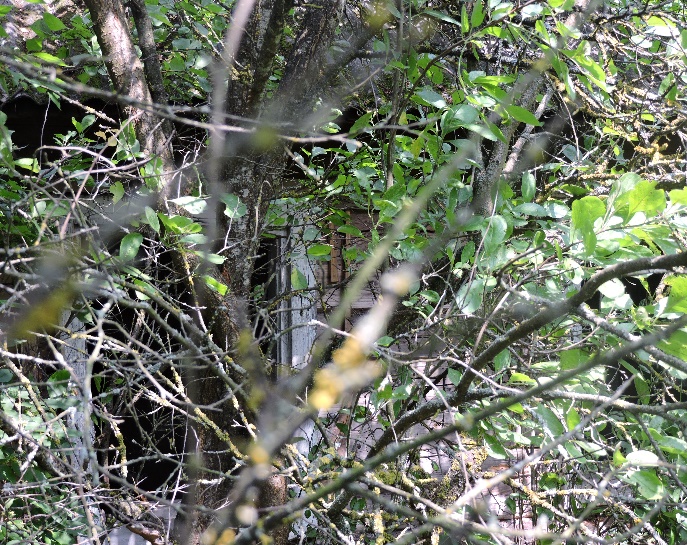 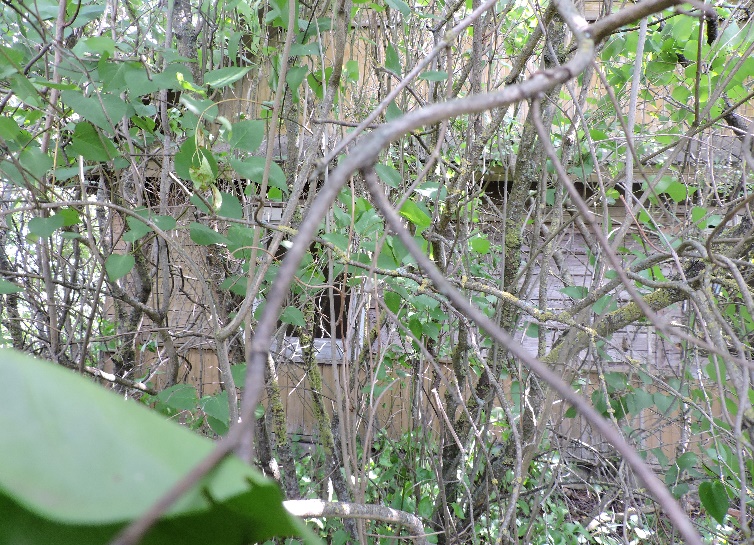 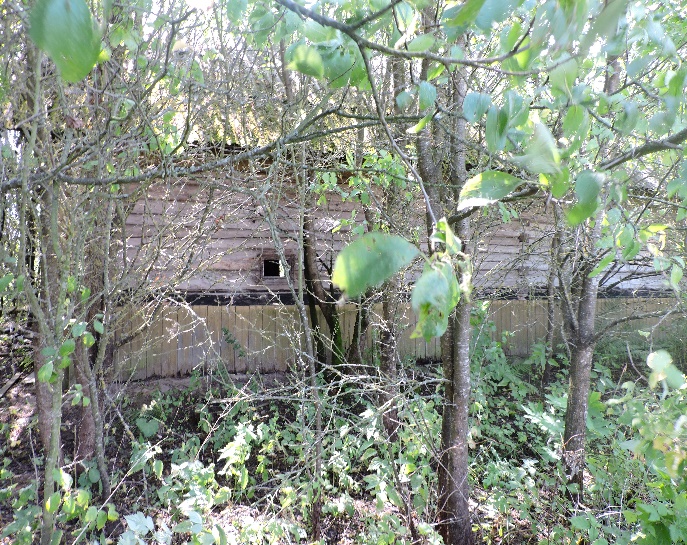 Номер записиНаименование административно-территориальной единицы, района в г. МинскеНаименование административно-территориальной единицы, района в г. МинскеНаименование административно-территориальной единицы, района в г. МинскеНаименование административно-территориальной единицы, района в г. МинскеНаименование административно-территориальной единицы, района в г. МинскеНаименование административно-территориальной единицы, района в г. МинскеНаименование административно-территориальной единицы, района в г. Минске3Вороновский район, Дотишский с/с, деревня ГинелиВороновский район, Дотишский с/с, деревня ГинелиВороновский район, Дотишский с/с, деревня ГинелиВороновский район, Дотишский с/с, деревня ГинелиВороновский район, Дотишский с/с, деревня ГинелиВороновский район, Дотишский с/с, деревня ГинелиВороновский район, Дотишский с/с, деревня ГинелиАдрес жилого дома, расположенного в населенном пунктеАдрес жилого дома, расположенного в населенном пунктеАдрес жилого дома, расположенного в населенном пунктеАдрес жилого дома, расположенного в населенном пунктеАдрес жилого дома, расположенного в населенном пунктеАдрес жилого дома, расположенного в населенном пунктеАдрес жилого дома, расположенного в населенном пунктеАдрес жилого дома, расположенного в населенном пунктеКатегория элемента улично-дорожной сетиНаименование элемента улично-дорожной сетиНомер домаНомер корпуса дома (при наличии)Индекс номера дома (при наличии)Индекс номера дома (при наличии)Номер квартиры в блокированном жилом домеИндекс номера квартиры в блокированном жилом доме (при наличии)--3-----Адрес жилого дома, расположенного вне населенного пунктаАдрес жилого дома, расположенного вне населенного пункта------Инвентарный номерИнвентарный номернет сведенийнет сведенийнет сведенийнет сведенийнет сведенийнет сведенийДата государственной регистрации в едином государственном регистре недвижимого имущества, прав на него и сделок с нимДата государственной регистрации в едином государственном регистре недвижимого имущества, прав на него и сделок с нимДата государственной регистрации в едином государственном регистре недвижимого имущества, прав на него и сделок с нимДата государственной регистрации в едином государственном регистре недвижимого имущества, прав на него и сделок с нимДата государственной регистрации в едином государственном регистре недвижимого имущества, прав на него и сделок с нимДата государственной регистрации в едином государственном регистре недвижимого имущества, прав на него и сделок с нимнет сведенийнет сведенийПлощадь жилого дома46Размернет сведенийнет сведенийнет сведенийДата ввода    до  1918Назначениенет сведенийнет сведенийнет сведенийнет сведенийнет сведенийнет сведенийнет сведенийМатериал стенбревенчатыеЭтажностьодноэтажныйодноэтажныйодноэтажныйПодземная этажностьнетНаименованиеНаименованиенет сведенийнет сведенийнет сведенийнет сведенийнет сведенийнет сведенийСоставные части и принадлежности (в том числе хозяйственные и иные постройки, степень их износаСоставные части и принадлежности (в том числе хозяйственные и иные постройки, степень их износажилой дом износ 80%крыша - стропильная двухскатная, покрытая волнистыми асбестоцементными листами (шифером), имеются отколы и трещины по всей поверхности кровли (износ 56%); фундамент- цементобетонный, имеются мелкие трещины (износ 20%); стены – наружные стены из деревянного бруса, в нижней части стен наблюдается загнивание древесины, стены повреждены жучком (износ 70%); окна – деревянные, отсутствуют оконные створки, остекление (износ 65%); двери – двери деревянные, внутри дома двери отсутствуют, коробки местами повреждены, наличники утрачены (износ 60%); внутренняя отделка – отделка внутри дома неудовлетворительная, печное отопление разрушено, полы отсутствуют, полная утрата обоев и основания, система электроснабжения и освещения отсутствует (износ 80%); веранда – деревянная, кровля покрыта шифером, стены деревянные, внизу веранды наблюдается гниение доски обшивки, пол дощатый поражен гнилью, окон деревянные, остекление отсутствует, переплеты расшатаны, дверей не имеется (износ 65%).Хозяйственные постройки:сарай – крыша деревянная, кровля драночная сверху покрытая волнистыми асбестоцементными листами, наблюдается массовая протечка кровли, подвесные желоба разрушены, стены из бревен, конструкция на грани обрушения и местами уже разрушается (износ 80%)жилой дом износ 80%крыша - стропильная двухскатная, покрытая волнистыми асбестоцементными листами (шифером), имеются отколы и трещины по всей поверхности кровли (износ 56%); фундамент- цементобетонный, имеются мелкие трещины (износ 20%); стены – наружные стены из деревянного бруса, в нижней части стен наблюдается загнивание древесины, стены повреждены жучком (износ 70%); окна – деревянные, отсутствуют оконные створки, остекление (износ 65%); двери – двери деревянные, внутри дома двери отсутствуют, коробки местами повреждены, наличники утрачены (износ 60%); внутренняя отделка – отделка внутри дома неудовлетворительная, печное отопление разрушено, полы отсутствуют, полная утрата обоев и основания, система электроснабжения и освещения отсутствует (износ 80%); веранда – деревянная, кровля покрыта шифером, стены деревянные, внизу веранды наблюдается гниение доски обшивки, пол дощатый поражен гнилью, окон деревянные, остекление отсутствует, переплеты расшатаны, дверей не имеется (износ 65%).Хозяйственные постройки:сарай – крыша деревянная, кровля драночная сверху покрытая волнистыми асбестоцементными листами, наблюдается массовая протечка кровли, подвесные желоба разрушены, стены из бревен, конструкция на грани обрушения и местами уже разрушается (износ 80%)жилой дом износ 80%крыша - стропильная двухскатная, покрытая волнистыми асбестоцементными листами (шифером), имеются отколы и трещины по всей поверхности кровли (износ 56%); фундамент- цементобетонный, имеются мелкие трещины (износ 20%); стены – наружные стены из деревянного бруса, в нижней части стен наблюдается загнивание древесины, стены повреждены жучком (износ 70%); окна – деревянные, отсутствуют оконные створки, остекление (износ 65%); двери – двери деревянные, внутри дома двери отсутствуют, коробки местами повреждены, наличники утрачены (износ 60%); внутренняя отделка – отделка внутри дома неудовлетворительная, печное отопление разрушено, полы отсутствуют, полная утрата обоев и основания, система электроснабжения и освещения отсутствует (износ 80%); веранда – деревянная, кровля покрыта шифером, стены деревянные, внизу веранды наблюдается гниение доски обшивки, пол дощатый поражен гнилью, окон деревянные, остекление отсутствует, переплеты расшатаны, дверей не имеется (износ 65%).Хозяйственные постройки:сарай – крыша деревянная, кровля драночная сверху покрытая волнистыми асбестоцементными листами, наблюдается массовая протечка кровли, подвесные желоба разрушены, стены из бревен, конструкция на грани обрушения и местами уже разрушается (износ 80%)жилой дом износ 80%крыша - стропильная двухскатная, покрытая волнистыми асбестоцементными листами (шифером), имеются отколы и трещины по всей поверхности кровли (износ 56%); фундамент- цементобетонный, имеются мелкие трещины (износ 20%); стены – наружные стены из деревянного бруса, в нижней части стен наблюдается загнивание древесины, стены повреждены жучком (износ 70%); окна – деревянные, отсутствуют оконные створки, остекление (износ 65%); двери – двери деревянные, внутри дома двери отсутствуют, коробки местами повреждены, наличники утрачены (износ 60%); внутренняя отделка – отделка внутри дома неудовлетворительная, печное отопление разрушено, полы отсутствуют, полная утрата обоев и основания, система электроснабжения и освещения отсутствует (износ 80%); веранда – деревянная, кровля покрыта шифером, стены деревянные, внизу веранды наблюдается гниение доски обшивки, пол дощатый поражен гнилью, окон деревянные, остекление отсутствует, переплеты расшатаны, дверей не имеется (износ 65%).Хозяйственные постройки:сарай – крыша деревянная, кровля драночная сверху покрытая волнистыми асбестоцементными листами, наблюдается массовая протечка кровли, подвесные желоба разрушены, стены из бревен, конструкция на грани обрушения и местами уже разрушается (износ 80%)жилой дом износ 80%крыша - стропильная двухскатная, покрытая волнистыми асбестоцементными листами (шифером), имеются отколы и трещины по всей поверхности кровли (износ 56%); фундамент- цементобетонный, имеются мелкие трещины (износ 20%); стены – наружные стены из деревянного бруса, в нижней части стен наблюдается загнивание древесины, стены повреждены жучком (износ 70%); окна – деревянные, отсутствуют оконные створки, остекление (износ 65%); двери – двери деревянные, внутри дома двери отсутствуют, коробки местами повреждены, наличники утрачены (износ 60%); внутренняя отделка – отделка внутри дома неудовлетворительная, печное отопление разрушено, полы отсутствуют, полная утрата обоев и основания, система электроснабжения и освещения отсутствует (износ 80%); веранда – деревянная, кровля покрыта шифером, стены деревянные, внизу веранды наблюдается гниение доски обшивки, пол дощатый поражен гнилью, окон деревянные, остекление отсутствует, переплеты расшатаны, дверей не имеется (износ 65%).Хозяйственные постройки:сарай – крыша деревянная, кровля драночная сверху покрытая волнистыми асбестоцементными листами, наблюдается массовая протечка кровли, подвесные желоба разрушены, стены из бревен, конструкция на грани обрушения и местами уже разрушается (износ 80%)жилой дом износ 80%крыша - стропильная двухскатная, покрытая волнистыми асбестоцементными листами (шифером), имеются отколы и трещины по всей поверхности кровли (износ 56%); фундамент- цементобетонный, имеются мелкие трещины (износ 20%); стены – наружные стены из деревянного бруса, в нижней части стен наблюдается загнивание древесины, стены повреждены жучком (износ 70%); окна – деревянные, отсутствуют оконные створки, остекление (износ 65%); двери – двери деревянные, внутри дома двери отсутствуют, коробки местами повреждены, наличники утрачены (износ 60%); внутренняя отделка – отделка внутри дома неудовлетворительная, печное отопление разрушено, полы отсутствуют, полная утрата обоев и основания, система электроснабжения и освещения отсутствует (износ 80%); веранда – деревянная, кровля покрыта шифером, стены деревянные, внизу веранды наблюдается гниение доски обшивки, пол дощатый поражен гнилью, окон деревянные, остекление отсутствует, переплеты расшатаны, дверей не имеется (износ 65%).Хозяйственные постройки:сарай – крыша деревянная, кровля драночная сверху покрытая волнистыми асбестоцементными листами, наблюдается массовая протечка кровли, подвесные желоба разрушены, стены из бревен, конструкция на грани обрушения и местами уже разрушается (износ 80%)Сведения о земельном участкеСведения о земельном участкеСведения о земельном участкеСведения о земельном участкеСведения о земельном участкеСведения о земельном участкеСведения о земельном участкеСведения о земельном участкеКадастровый номер земельного участкаКадастровый номер земельного участканет сведенийнет сведенийнет сведенийнет сведенийнет сведенийнет сведенийВид права на земельный участокВид права на земельный участокправа пожизненного наследуемого владенияправа пожизненного наследуемого владенияправа пожизненного наследуемого владенияправа пожизненного наследуемого владенияправа пожизненного наследуемого владенияправа пожизненного наследуемого владенияДата государственной регистрации земельного участка в едином государственном регистре недвижимого имущества, прав на него и сделок с нимДата государственной регистрации земельного участка в едином государственном регистре недвижимого имущества, прав на него и сделок с нимДата государственной регистрации земельного участка в едином государственном регистре недвижимого имущества, прав на него и сделок с нимДата государственной регистрации земельного участка в едином государственном регистре недвижимого имущества, прав на него и сделок с нимДата государственной регистрации земельного участка в едином государственном регистре недвижимого имущества, прав на него и сделок с нимДата государственной регистрации земельного участка в едином государственном регистре недвижимого имущества, прав на него и сделок с нимнет сведенийнет сведенийОграничения (обременения) прав на земельный участокОграничения (обременения) прав на земельный участокнет сведенийнет сведенийнет сведенийнет сведенийнет сведенийнет сведенийПлощадь земельного участка0,30Целевое назначение земельного участканет сведенийнет сведенийнет сведенийнет сведенийнет сведенийЛица, имеющие право владения и пользования жилым домомЛица, имеющие право владения и пользования жилым домомЛица, имеющие право владения и пользования жилым домомЛица, имеющие право владения и пользования жилым домомЛица, имеющие право владения и пользования жилым домомЛица, имеющие право владения и пользования жилым домомЛица, имеющие право владения и пользования жилым домомЛица, имеющие право владения и пользования жилым домомНаименование/фамилия, собственное имя, отчество (если таковое имеется)Наименование/фамилия, собственное имя, отчество (если таковое имеется)Наименование/фамилия, собственное имя, отчество (если таковое имеется)Наименование/фамилия, собственное имя, отчество (если таковое имеется)Наименование/фамилия, собственное имя, отчество (если таковое имеется)Основание для владения и пользования жилым домомОснование для владения и пользования жилым домомсведения из похозяйственной книгиОснование для владения и пользования жилым домомОснование для владения и пользования жилым домомОснование для владения и пользования жилым домомСрок непроживания в жилом домеСрок непроживания в жилом доме-Срок непроживания в жилом домеСрок непроживания в жилом домеСрок непроживания в жилом домеГосударство/гражданствоГосударство/гражданствонет сведенийГосударство/гражданствоГосударство/гражданствоГосударство/гражданствоДата рожденияДата рожденияДата рожденияДата рожденияДата рожденияДоля в правеДоля в праве-Доля в правеДоля в правеДоля в правеРегистрационный номер в Едином государственном регистре юридических лиц и индивидуальных предпринимателей/документ удостоверяющий личностьРегистрационный номер в Едином государственном регистре юридических лиц и индивидуальных предпринимателей/документ удостоверяющий личностьнет сведенийРегистрационный номер в Едином государственном регистре юридических лиц и индивидуальных предпринимателей/документ удостоверяющий личностьРегистрационный номер в Едином государственном регистре юридических лиц и индивидуальных предпринимателей/документ удостоверяющий личностьРегистрационный номер в Едином государственном регистре юридических лиц и индивидуальных предпринимателей/документ удостоверяющий личностьУчетный номер плательщика/идентификационный номерУчетный номер плательщика/идентификационный номернет сведенийУчетный номер плательщика/идентификационный номерУчетный номер плательщика/идентификационный номерУчетный номер плательщика/идентификационный номерАдресАдрес-АдресАдресОснование включения жилого дома в реестр ветхих домовОснование включения жилого дома в реестр ветхих домовОснование включения жилого дома в реестр ветхих домовОснование включения жилого дома в реестр ветхих домовОснование включения жилого дома в реестр ветхих домовОснование включения жилого дома в реестр ветхих домовОснование включения жилого дома в реестр ветхих домовОснование включения жилого дома в реестр ветхих домовНаименование документаНаименование документаНаименование документа      ДатаНомерНомерДата внесения записи в реестрДата внесения записи в реестрРешение Вороновского районного исполнительного комитетаРешение Вороновского районного исполнительного комитетаРешение Вороновского районного исполнительного комитета22.07.201937437425.07.201925.07.2019Наименование должности фамилия, инициалы лица, внесшего запись, и его подписьНаименование должности фамилия, инициалы лица, внесшего запись, и его подписьНаименование должности фамилия, инициалы лица, внесшего запись, и его подписьглавный специалист юридического сектора Жданович И.Г.главный специалист юридического сектора Жданович И.Г.главный специалист юридического сектора Жданович И.Г.главный специалист юридического сектора Жданович И.Г.главный специалист юридического сектора Жданович И.Г.ПримечаниеПримечаниеПримечаниеВнесение исправлений в реестрВнесение исправлений в реестрВнесение исправлений в реестрНаименование должности фамилия, инициалы лица, внесшего запись, и его подписьНаименование должности фамилия, инициалы лица, внесшего запись, и его подписьНаименование должности фамилия, инициалы лица, внесшего запись, и его подписьОснование исключения жилого дома из реестра ветхих домовОснование исключения жилого дома из реестра ветхих домовОснование исключения жилого дома из реестра ветхих домовОснование исключения жилого дома из реестра ветхих домовОснование исключения жилого дома из реестра ветхих домовОснование исключения жилого дома из реестра ветхих домовОснование исключения жилого дома из реестра ветхих домовОснование исключения жилого дома из реестра ветхих домовНаименование документаНаименование документаНаименование документаДатаНомерНомерДата внесения записи в реестрДата внесения записи в реестрНаименование должности фамилия, инициалы лица, внесшего запись, и его подписьНаименование должности фамилия, инициалы лица, внесшего запись, и его подписьНаименование должности фамилия, инициалы лица, внесшего запись, и его подписьПримечаниеПримечаниеПримечаниеНомер записиНаименование административно-территориальной единицы, района в г. МинскеНаименование административно-территориальной единицы, района в г. МинскеНаименование административно-территориальной единицы, района в г. МинскеНаименование административно-территориальной единицы, района в г. МинскеНаименование административно-территориальной единицы, района в г. МинскеНаименование административно-территориальной единицы, района в г. МинскеНаименование административно-территориальной единицы, района в г. Минске4Вороновский район, Дотишский с/с, деревня ЮрелиВороновский район, Дотишский с/с, деревня ЮрелиВороновский район, Дотишский с/с, деревня ЮрелиВороновский район, Дотишский с/с, деревня ЮрелиВороновский район, Дотишский с/с, деревня ЮрелиВороновский район, Дотишский с/с, деревня ЮрелиВороновский район, Дотишский с/с, деревня ЮрелиАдрес жилого дома, расположенного в населенном пунктеАдрес жилого дома, расположенного в населенном пунктеАдрес жилого дома, расположенного в населенном пунктеАдрес жилого дома, расположенного в населенном пунктеАдрес жилого дома, расположенного в населенном пунктеАдрес жилого дома, расположенного в населенном пунктеАдрес жилого дома, расположенного в населенном пунктеАдрес жилого дома, расположенного в населенном пунктеКатегория элемента улично-дорожной сетиНаименование элемента улично-дорожной сетиНомер домаНомер корпуса дома (при наличии)Индекс номера дома (при наличии)Индекс номера дома (при наличии)Номер квартиры в блокированном жилом домеИндекс номера квартиры в блокированном жилом доме (при наличии)--6-----Адрес жилого дома, расположенного вне населенного пунктаАдрес жилого дома, расположенного вне населенного пункта------Инвентарный номерИнвентарный номернет сведенийнет сведенийнет сведенийнет сведенийнет сведенийнет сведенийДата государственной регистрации в едином государственном регистре недвижимого имущества, прав на него и сделок с нимДата государственной регистрации в едином государственном регистре недвижимого имущества, прав на него и сделок с нимДата государственной регистрации в едином государственном регистре недвижимого имущества, прав на него и сделок с нимДата государственной регистрации в едином государственном регистре недвижимого имущества, прав на него и сделок с нимДата государственной регистрации в едином государственном регистре недвижимого имущества, прав на него и сделок с нимДата государственной регистрации в едином государственном регистре недвижимого имущества, прав на него и сделок с нимнет сведенийнет сведенийПлощадь жилого дома165Размернет сведенийнет сведенийнет сведенийДата ввода     1933НазначениеЗдание жилоеЗдание жилоеЗдание жилоеЗдание жилоеЗдание жилоеЗдание жилоеЗдание жилоеМатериал стенглинобитныйЭтажностьодноэтажныйодноэтажныйодноэтажныйПодземная этажностьнетНаименованиеНаименованиенет сведенийнет сведенийнет сведенийнет сведенийнет сведенийнет сведенийСоставные части и принадлежности (в том числе хозяйственные и иные постройки, степень их износаСоставные части и принадлежности (в том числе хозяйственные и иные постройки, степень их износажилой дом износ 80%: крыша - стропильная четырехскатная, кровля драночная, покрытая рубероидом (сохранен частично), наблюдается выпадение дранок на площади до 40%, на поверхности кровли имеются лишайники, за исключением отдельных кусков на поверхности кровли (износ 75%); фундамент – цементобетонный, имеются глубокие трещины, наблюдается отслоение и выпадение камней (износ 55%); стены – глинобитные, разрушение облицовки (износ 65%); окна – деревянные, отсутствуют оконные створки, в отдельных проемах и оконные рамы, остекление (износ 80%); внутренняя отделка – отделка внутри дома неудовлетворительная, массовые отставания штукатурного слоя и повреждения основания, печное отопление разрушено, полы отсутствуют, перекрытие деревянное оштукатуренное, имеются прогибы и разрушения перекрытия, система электроснабжения и освещения отсутствует (износ 80%).Хозяйственные постройки:сарай (износ 75%) - крыша деревянная, покрыта рубероидом, наблюдается протечка кровли, стены дощатые, значительное искривление конструкции стен и неравномерное их оседание.жилой дом износ 80%: крыша - стропильная четырехскатная, кровля драночная, покрытая рубероидом (сохранен частично), наблюдается выпадение дранок на площади до 40%, на поверхности кровли имеются лишайники, за исключением отдельных кусков на поверхности кровли (износ 75%); фундамент – цементобетонный, имеются глубокие трещины, наблюдается отслоение и выпадение камней (износ 55%); стены – глинобитные, разрушение облицовки (износ 65%); окна – деревянные, отсутствуют оконные створки, в отдельных проемах и оконные рамы, остекление (износ 80%); внутренняя отделка – отделка внутри дома неудовлетворительная, массовые отставания штукатурного слоя и повреждения основания, печное отопление разрушено, полы отсутствуют, перекрытие деревянное оштукатуренное, имеются прогибы и разрушения перекрытия, система электроснабжения и освещения отсутствует (износ 80%).Хозяйственные постройки:сарай (износ 75%) - крыша деревянная, покрыта рубероидом, наблюдается протечка кровли, стены дощатые, значительное искривление конструкции стен и неравномерное их оседание.жилой дом износ 80%: крыша - стропильная четырехскатная, кровля драночная, покрытая рубероидом (сохранен частично), наблюдается выпадение дранок на площади до 40%, на поверхности кровли имеются лишайники, за исключением отдельных кусков на поверхности кровли (износ 75%); фундамент – цементобетонный, имеются глубокие трещины, наблюдается отслоение и выпадение камней (износ 55%); стены – глинобитные, разрушение облицовки (износ 65%); окна – деревянные, отсутствуют оконные створки, в отдельных проемах и оконные рамы, остекление (износ 80%); внутренняя отделка – отделка внутри дома неудовлетворительная, массовые отставания штукатурного слоя и повреждения основания, печное отопление разрушено, полы отсутствуют, перекрытие деревянное оштукатуренное, имеются прогибы и разрушения перекрытия, система электроснабжения и освещения отсутствует (износ 80%).Хозяйственные постройки:сарай (износ 75%) - крыша деревянная, покрыта рубероидом, наблюдается протечка кровли, стены дощатые, значительное искривление конструкции стен и неравномерное их оседание.жилой дом износ 80%: крыша - стропильная четырехскатная, кровля драночная, покрытая рубероидом (сохранен частично), наблюдается выпадение дранок на площади до 40%, на поверхности кровли имеются лишайники, за исключением отдельных кусков на поверхности кровли (износ 75%); фундамент – цементобетонный, имеются глубокие трещины, наблюдается отслоение и выпадение камней (износ 55%); стены – глинобитные, разрушение облицовки (износ 65%); окна – деревянные, отсутствуют оконные створки, в отдельных проемах и оконные рамы, остекление (износ 80%); внутренняя отделка – отделка внутри дома неудовлетворительная, массовые отставания штукатурного слоя и повреждения основания, печное отопление разрушено, полы отсутствуют, перекрытие деревянное оштукатуренное, имеются прогибы и разрушения перекрытия, система электроснабжения и освещения отсутствует (износ 80%).Хозяйственные постройки:сарай (износ 75%) - крыша деревянная, покрыта рубероидом, наблюдается протечка кровли, стены дощатые, значительное искривление конструкции стен и неравномерное их оседание.жилой дом износ 80%: крыша - стропильная четырехскатная, кровля драночная, покрытая рубероидом (сохранен частично), наблюдается выпадение дранок на площади до 40%, на поверхности кровли имеются лишайники, за исключением отдельных кусков на поверхности кровли (износ 75%); фундамент – цементобетонный, имеются глубокие трещины, наблюдается отслоение и выпадение камней (износ 55%); стены – глинобитные, разрушение облицовки (износ 65%); окна – деревянные, отсутствуют оконные створки, в отдельных проемах и оконные рамы, остекление (износ 80%); внутренняя отделка – отделка внутри дома неудовлетворительная, массовые отставания штукатурного слоя и повреждения основания, печное отопление разрушено, полы отсутствуют, перекрытие деревянное оштукатуренное, имеются прогибы и разрушения перекрытия, система электроснабжения и освещения отсутствует (износ 80%).Хозяйственные постройки:сарай (износ 75%) - крыша деревянная, покрыта рубероидом, наблюдается протечка кровли, стены дощатые, значительное искривление конструкции стен и неравномерное их оседание.жилой дом износ 80%: крыша - стропильная четырехскатная, кровля драночная, покрытая рубероидом (сохранен частично), наблюдается выпадение дранок на площади до 40%, на поверхности кровли имеются лишайники, за исключением отдельных кусков на поверхности кровли (износ 75%); фундамент – цементобетонный, имеются глубокие трещины, наблюдается отслоение и выпадение камней (износ 55%); стены – глинобитные, разрушение облицовки (износ 65%); окна – деревянные, отсутствуют оконные створки, в отдельных проемах и оконные рамы, остекление (износ 80%); внутренняя отделка – отделка внутри дома неудовлетворительная, массовые отставания штукатурного слоя и повреждения основания, печное отопление разрушено, полы отсутствуют, перекрытие деревянное оштукатуренное, имеются прогибы и разрушения перекрытия, система электроснабжения и освещения отсутствует (износ 80%).Хозяйственные постройки:сарай (износ 75%) - крыша деревянная, покрыта рубероидом, наблюдается протечка кровли, стены дощатые, значительное искривление конструкции стен и неравномерное их оседание.Сведения о земельном участкеСведения о земельном участкеСведения о земельном участкеСведения о земельном участкеСведения о земельном участкеСведения о земельном участкеСведения о земельном участкеСведения о земельном участкеКадастровый номер земельного участкаКадастровый номер земельного участканет сведенийнет сведенийнет сведенийнет сведенийнет сведенийнет сведенийВид права на земельный участокВид права на земельный участокправа пожизненного наследуемого владенияправа пожизненного наследуемого владенияправа пожизненного наследуемого владенияправа пожизненного наследуемого владенияправа пожизненного наследуемого владенияправа пожизненного наследуемого владенияДата государственной регистрации земельного участка в едином государственном регистре недвижимого имущества, прав на него и сделок с нимДата государственной регистрации земельного участка в едином государственном регистре недвижимого имущества, прав на него и сделок с нимДата государственной регистрации земельного участка в едином государственном регистре недвижимого имущества, прав на него и сделок с нимДата государственной регистрации земельного участка в едином государственном регистре недвижимого имущества, прав на него и сделок с нимДата государственной регистрации земельного участка в едином государственном регистре недвижимого имущества, прав на него и сделок с нимДата государственной регистрации земельного участка в едином государственном регистре недвижимого имущества, прав на него и сделок с нимнет сведенийнет сведенийОграничения (обременения) прав на земельный участокОграничения (обременения) прав на земельный участокнет сведенийнет сведенийнет сведенийнет сведенийнет сведенийнет сведенийПлощадь земельного участка0,94Целевое назначение земельного участканет сведенийнет сведенийнет сведенийнет сведенийнет сведенийЛица, имеющие право владения и пользования жилым домомЛица, имеющие право владения и пользования жилым домомЛица, имеющие право владения и пользования жилым домомЛица, имеющие право владения и пользования жилым домомЛица, имеющие право владения и пользования жилым домомЛица, имеющие право владения и пользования жилым домомЛица, имеющие право владения и пользования жилым домомЛица, имеющие право владения и пользования жилым домомНаименование/фамилия, собственное имя, отчество (если таковое имеется)Наименование/фамилия, собственное имя, отчество (если таковое имеется)Наименование/фамилия, собственное имя, отчество (если таковое имеется)Наименование/фамилия, собственное имя, отчество (если таковое имеется)Наименование/фамилия, собственное имя, отчество (если таковое имеется)Основание для владения и пользования жилым домомОснование для владения и пользования жилым домомсведения из похозяйственной книгиОснование для владения и пользования жилым домомОснование для владения и пользования жилым домомОснование для владения и пользования жилым домомСрок непроживания в жилом домеСрок непроживания в жилом доме-Срок непроживания в жилом домеСрок непроживания в жилом домеСрок непроживания в жилом домеГосударство/гражданствоГосударство/гражданствонет сведенийГосударство/гражданствоГосударство/гражданствоГосударство/гражданствоДата рожденияДата рожденияДата рожденияДата рожденияДата рожденияДоля в правеДоля в праве-Доля в правеДоля в правеДоля в правеРегистрационный номер в Едином государственном регистре юридических лиц и индивидуальных предпринимателей/документ удостоверяющий личностьРегистрационный номер в Едином государственном регистре юридических лиц и индивидуальных предпринимателей/документ удостоверяющий личностьнет сведенийРегистрационный номер в Едином государственном регистре юридических лиц и индивидуальных предпринимателей/документ удостоверяющий личностьРегистрационный номер в Едином государственном регистре юридических лиц и индивидуальных предпринимателей/документ удостоверяющий личностьРегистрационный номер в Едином государственном регистре юридических лиц и индивидуальных предпринимателей/документ удостоверяющий личностьУчетный номер плательщика/идентификационный номерУчетный номер плательщика/идентификационный номернет сведенийУчетный номер плательщика/идентификационный номерУчетный номер плательщика/идентификационный номерУчетный номер плательщика/идентификационный номерАдресАдрес-АдресАдресОснование включения жилого дома в реестр ветхих домовОснование включения жилого дома в реестр ветхих домовОснование включения жилого дома в реестр ветхих домовОснование включения жилого дома в реестр ветхих домовОснование включения жилого дома в реестр ветхих домовОснование включения жилого дома в реестр ветхих домовОснование включения жилого дома в реестр ветхих домовОснование включения жилого дома в реестр ветхих домовНаименование документаНаименование документаНаименование документа      ДатаНомерНомерДата внесения записи в реестрДата внесения записи в реестрРешение Вороновского районного исполнительного комитетаРешение Вороновского районного исполнительного комитетаРешение Вороновского районного исполнительного комитета22.07.201937437425.07.201925.07.2019Наименование должности фамилия, инициалы лица, внесшего запись, и его подписьНаименование должности фамилия, инициалы лица, внесшего запись, и его подписьНаименование должности фамилия, инициалы лица, внесшего запись, и его подписьглавный специалист юридического сектора Жданович И.Г.главный специалист юридического сектора Жданович И.Г.главный специалист юридического сектора Жданович И.Г.главный специалист юридического сектора Жданович И.Г.главный специалист юридического сектора Жданович И.Г.ПримечаниеПримечаниеПримечаниеВнесение исправлений в реестрВнесение исправлений в реестрВнесение исправлений в реестрНаименование должности фамилия, инициалы лица, внесшего запись, и его подписьНаименование должности фамилия, инициалы лица, внесшего запись, и его подписьНаименование должности фамилия, инициалы лица, внесшего запись, и его подписьОснование исключения жилого дома из реестра ветхих домовОснование исключения жилого дома из реестра ветхих домовОснование исключения жилого дома из реестра ветхих домовОснование исключения жилого дома из реестра ветхих домовОснование исключения жилого дома из реестра ветхих домовОснование исключения жилого дома из реестра ветхих домовОснование исключения жилого дома из реестра ветхих домовОснование исключения жилого дома из реестра ветхих домовНаименование документаНаименование документаНаименование документаДатаНомерНомерДата внесения записи в реестрДата внесения записи в реестрНаименование должности фамилия, инициалы лица, внесшего запись, и его подписьНаименование должности фамилия, инициалы лица, внесшего запись, и его подписьНаименование должности фамилия, инициалы лица, внесшего запись, и его подписьПримечаниеПримечаниеПримечание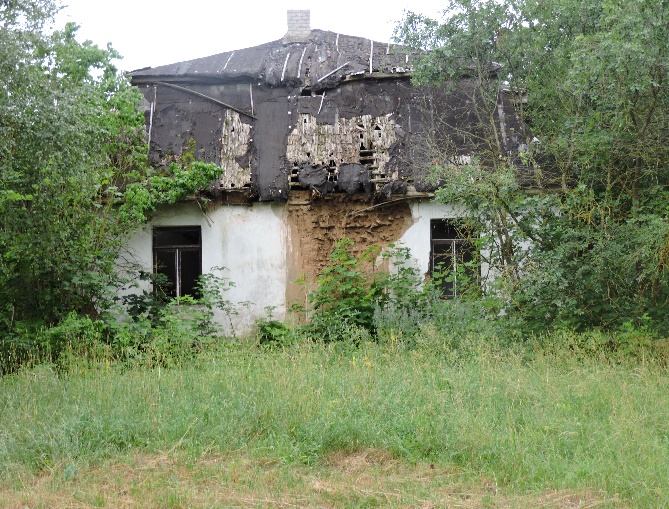 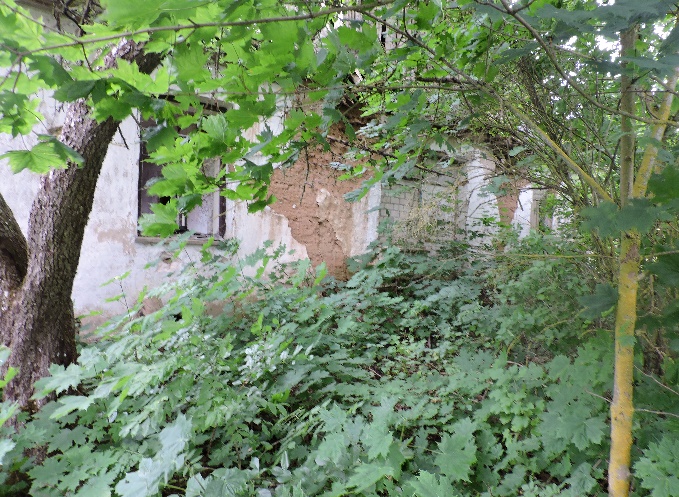 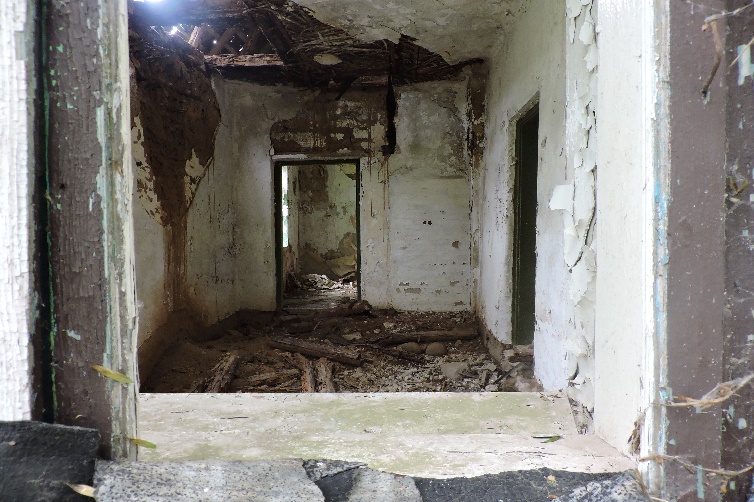 Номер записиНаименование административно-территориальной единицы, района в г. МинскеНаименование административно-территориальной единицы, района в г. МинскеНаименование административно-территориальной единицы, района в г. МинскеНаименование административно-территориальной единицы, района в г. МинскеНаименование административно-территориальной единицы, района в г. МинскеНаименование административно-территориальной единицы, района в г. МинскеНаименование административно-территориальной единицы, района в г. Минске5Вороновский район, Дотишский с/с, деревня НачаВороновский район, Дотишский с/с, деревня НачаВороновский район, Дотишский с/с, деревня НачаВороновский район, Дотишский с/с, деревня НачаВороновский район, Дотишский с/с, деревня НачаВороновский район, Дотишский с/с, деревня НачаВороновский район, Дотишский с/с, деревня НачаАдрес жилого дома, расположенного в населенном пунктеАдрес жилого дома, расположенного в населенном пунктеАдрес жилого дома, расположенного в населенном пунктеАдрес жилого дома, расположенного в населенном пунктеАдрес жилого дома, расположенного в населенном пунктеАдрес жилого дома, расположенного в населенном пунктеАдрес жилого дома, расположенного в населенном пунктеАдрес жилого дома, расположенного в населенном пунктеКатегория элемента улично-дорожной сетиНаименование элемента улично-дорожной сетиНомер домаНомер корпуса дома (при наличии)Индекс номера дома (при наличии)Индекс номера дома (при наличии)Номер квартиры в блокированном жилом домеИндекс номера квартиры в блокированном жилом доме (при наличии)улица17 Сентября30-АА--Адрес жилого дома, расположенного вне населенного пунктаАдрес жилого дома, расположенного вне населенного пункта------Инвентарный номерИнвентарный номернет сведенийнет сведенийнет сведенийнет сведенийнет сведенийнет сведенийДата государственной регистрации в едином государственном регистре недвижимого имущества, прав на него и сделок с нимДата государственной регистрации в едином государственном регистре недвижимого имущества, прав на него и сделок с нимДата государственной регистрации в едином государственном регистре недвижимого имущества, прав на него и сделок с нимДата государственной регистрации в едином государственном регистре недвижимого имущества, прав на него и сделок с нимДата государственной регистрации в едином государственном регистре недвижимого имущества, прав на него и сделок с нимДата государственной регистрации в едином государственном регистре недвижимого имущества, прав на него и сделок с нимнет сведенийнет сведенийПлощадь жилого дома90Размернет сведенийнет сведенийнет сведенийДата ввода     1928НазначениеЗдание жилоеЗдание жилоеЗдание жилоеЗдание жилоеЗдание жилоеЗдание жилоеЗдание жилоеМатериал стенбревенчатыеЭтажностьодноэтажныйодноэтажныйодноэтажныйПодземная этажностьнетНаименованиеНаименованиенет сведенийнет сведенийнет сведенийнет сведенийнет сведенийнет сведенийСоставные части и принадлежности (в том числе хозяйственные и иные постройки, степень их износаСоставные части и принадлежности (в том числе хозяйственные и иные постройки, степень их износажилой дом износ 65%: крыша - стропильная четырехскатная, покрытая волнистыми асбестоцементными листами (шифером), местами наблюдается отсутствие коньковых плит, имеются отколы и трещины по всей поверхности кровли, отсутствие отдельных листов шифера приводит к протечке и задуванию воды и снега (износ 60%); фундамент- цементобетонный, имеются мелкие трещины (износ 20%); стены – наружные стены из деревянного бруса, в венцах наблюдаются глубокие трещины, местами загнивание древесины, стены повреждены жучком (износ 65%); окна – деревянные, отсутствуют оконные створки, местами снаружи наличники, нижний брус оконного переплета поражен гнилью (износ 55%); внутренняя отделка – отделка внутри дома неудовлетворительная, массовые отставания штукатурного слоя и повреждения основания, печное отопление разрушено, полы деревянные, имеются прогибы и просадки, система электроснабжения и освещения отсутствует (износ 75%); открытая веранда – деревянная, в полуразрушенном состоянии, разрушена кровля, сохранены отдельные элементы каркаса, пол отсутствует, окон и дверей не имеется (износ 75%).Хозяйственные постройки:сарай – кровля разрушена, стены из бревен частично разрушены (износ 75%); наземный погреб – кровля (волнистые асбестоцементные листы), отдельные отколы и трещины, отсутствие конька, наблюдается многослойное перекрытие кровли шифером, внутренняя часть разрушена полностью (износ 80%); колодец – железобетонные кольца, наземная часть кольца в полуразрушенном состоянии.жилой дом износ 65%: крыша - стропильная четырехскатная, покрытая волнистыми асбестоцементными листами (шифером), местами наблюдается отсутствие коньковых плит, имеются отколы и трещины по всей поверхности кровли, отсутствие отдельных листов шифера приводит к протечке и задуванию воды и снега (износ 60%); фундамент- цементобетонный, имеются мелкие трещины (износ 20%); стены – наружные стены из деревянного бруса, в венцах наблюдаются глубокие трещины, местами загнивание древесины, стены повреждены жучком (износ 65%); окна – деревянные, отсутствуют оконные створки, местами снаружи наличники, нижний брус оконного переплета поражен гнилью (износ 55%); внутренняя отделка – отделка внутри дома неудовлетворительная, массовые отставания штукатурного слоя и повреждения основания, печное отопление разрушено, полы деревянные, имеются прогибы и просадки, система электроснабжения и освещения отсутствует (износ 75%); открытая веранда – деревянная, в полуразрушенном состоянии, разрушена кровля, сохранены отдельные элементы каркаса, пол отсутствует, окон и дверей не имеется (износ 75%).Хозяйственные постройки:сарай – кровля разрушена, стены из бревен частично разрушены (износ 75%); наземный погреб – кровля (волнистые асбестоцементные листы), отдельные отколы и трещины, отсутствие конька, наблюдается многослойное перекрытие кровли шифером, внутренняя часть разрушена полностью (износ 80%); колодец – железобетонные кольца, наземная часть кольца в полуразрушенном состоянии.жилой дом износ 65%: крыша - стропильная четырехскатная, покрытая волнистыми асбестоцементными листами (шифером), местами наблюдается отсутствие коньковых плит, имеются отколы и трещины по всей поверхности кровли, отсутствие отдельных листов шифера приводит к протечке и задуванию воды и снега (износ 60%); фундамент- цементобетонный, имеются мелкие трещины (износ 20%); стены – наружные стены из деревянного бруса, в венцах наблюдаются глубокие трещины, местами загнивание древесины, стены повреждены жучком (износ 65%); окна – деревянные, отсутствуют оконные створки, местами снаружи наличники, нижний брус оконного переплета поражен гнилью (износ 55%); внутренняя отделка – отделка внутри дома неудовлетворительная, массовые отставания штукатурного слоя и повреждения основания, печное отопление разрушено, полы деревянные, имеются прогибы и просадки, система электроснабжения и освещения отсутствует (износ 75%); открытая веранда – деревянная, в полуразрушенном состоянии, разрушена кровля, сохранены отдельные элементы каркаса, пол отсутствует, окон и дверей не имеется (износ 75%).Хозяйственные постройки:сарай – кровля разрушена, стены из бревен частично разрушены (износ 75%); наземный погреб – кровля (волнистые асбестоцементные листы), отдельные отколы и трещины, отсутствие конька, наблюдается многослойное перекрытие кровли шифером, внутренняя часть разрушена полностью (износ 80%); колодец – железобетонные кольца, наземная часть кольца в полуразрушенном состоянии.жилой дом износ 65%: крыша - стропильная четырехскатная, покрытая волнистыми асбестоцементными листами (шифером), местами наблюдается отсутствие коньковых плит, имеются отколы и трещины по всей поверхности кровли, отсутствие отдельных листов шифера приводит к протечке и задуванию воды и снега (износ 60%); фундамент- цементобетонный, имеются мелкие трещины (износ 20%); стены – наружные стены из деревянного бруса, в венцах наблюдаются глубокие трещины, местами загнивание древесины, стены повреждены жучком (износ 65%); окна – деревянные, отсутствуют оконные створки, местами снаружи наличники, нижний брус оконного переплета поражен гнилью (износ 55%); внутренняя отделка – отделка внутри дома неудовлетворительная, массовые отставания штукатурного слоя и повреждения основания, печное отопление разрушено, полы деревянные, имеются прогибы и просадки, система электроснабжения и освещения отсутствует (износ 75%); открытая веранда – деревянная, в полуразрушенном состоянии, разрушена кровля, сохранены отдельные элементы каркаса, пол отсутствует, окон и дверей не имеется (износ 75%).Хозяйственные постройки:сарай – кровля разрушена, стены из бревен частично разрушены (износ 75%); наземный погреб – кровля (волнистые асбестоцементные листы), отдельные отколы и трещины, отсутствие конька, наблюдается многослойное перекрытие кровли шифером, внутренняя часть разрушена полностью (износ 80%); колодец – железобетонные кольца, наземная часть кольца в полуразрушенном состоянии.жилой дом износ 65%: крыша - стропильная четырехскатная, покрытая волнистыми асбестоцементными листами (шифером), местами наблюдается отсутствие коньковых плит, имеются отколы и трещины по всей поверхности кровли, отсутствие отдельных листов шифера приводит к протечке и задуванию воды и снега (износ 60%); фундамент- цементобетонный, имеются мелкие трещины (износ 20%); стены – наружные стены из деревянного бруса, в венцах наблюдаются глубокие трещины, местами загнивание древесины, стены повреждены жучком (износ 65%); окна – деревянные, отсутствуют оконные створки, местами снаружи наличники, нижний брус оконного переплета поражен гнилью (износ 55%); внутренняя отделка – отделка внутри дома неудовлетворительная, массовые отставания штукатурного слоя и повреждения основания, печное отопление разрушено, полы деревянные, имеются прогибы и просадки, система электроснабжения и освещения отсутствует (износ 75%); открытая веранда – деревянная, в полуразрушенном состоянии, разрушена кровля, сохранены отдельные элементы каркаса, пол отсутствует, окон и дверей не имеется (износ 75%).Хозяйственные постройки:сарай – кровля разрушена, стены из бревен частично разрушены (износ 75%); наземный погреб – кровля (волнистые асбестоцементные листы), отдельные отколы и трещины, отсутствие конька, наблюдается многослойное перекрытие кровли шифером, внутренняя часть разрушена полностью (износ 80%); колодец – железобетонные кольца, наземная часть кольца в полуразрушенном состоянии.жилой дом износ 65%: крыша - стропильная четырехскатная, покрытая волнистыми асбестоцементными листами (шифером), местами наблюдается отсутствие коньковых плит, имеются отколы и трещины по всей поверхности кровли, отсутствие отдельных листов шифера приводит к протечке и задуванию воды и снега (износ 60%); фундамент- цементобетонный, имеются мелкие трещины (износ 20%); стены – наружные стены из деревянного бруса, в венцах наблюдаются глубокие трещины, местами загнивание древесины, стены повреждены жучком (износ 65%); окна – деревянные, отсутствуют оконные створки, местами снаружи наличники, нижний брус оконного переплета поражен гнилью (износ 55%); внутренняя отделка – отделка внутри дома неудовлетворительная, массовые отставания штукатурного слоя и повреждения основания, печное отопление разрушено, полы деревянные, имеются прогибы и просадки, система электроснабжения и освещения отсутствует (износ 75%); открытая веранда – деревянная, в полуразрушенном состоянии, разрушена кровля, сохранены отдельные элементы каркаса, пол отсутствует, окон и дверей не имеется (износ 75%).Хозяйственные постройки:сарай – кровля разрушена, стены из бревен частично разрушены (износ 75%); наземный погреб – кровля (волнистые асбестоцементные листы), отдельные отколы и трещины, отсутствие конька, наблюдается многослойное перекрытие кровли шифером, внутренняя часть разрушена полностью (износ 80%); колодец – железобетонные кольца, наземная часть кольца в полуразрушенном состоянии.Сведения о земельном участкеСведения о земельном участкеСведения о земельном участкеСведения о земельном участкеСведения о земельном участкеСведения о земельном участкеСведения о земельном участкеСведения о земельном участкеКадастровый номер земельного участкаКадастровый номер земельного участканет сведенийнет сведенийнет сведенийнет сведенийнет сведенийнет сведенийВид права на земельный участокВид права на земельный участокправа пожизненного наследуемого владенияправа пожизненного наследуемого владенияправа пожизненного наследуемого владенияправа пожизненного наследуемого владенияправа пожизненного наследуемого владенияправа пожизненного наследуемого владенияДата государственной регистрации земельного участка в едином государственном регистре недвижимого имущества, прав на него и сделок с нимДата государственной регистрации земельного участка в едином государственном регистре недвижимого имущества, прав на него и сделок с нимДата государственной регистрации земельного участка в едином государственном регистре недвижимого имущества, прав на него и сделок с нимДата государственной регистрации земельного участка в едином государственном регистре недвижимого имущества, прав на него и сделок с нимДата государственной регистрации земельного участка в едином государственном регистре недвижимого имущества, прав на него и сделок с нимДата государственной регистрации земельного участка в едином государственном регистре недвижимого имущества, прав на него и сделок с нимнет сведенийнет сведенийОграничения (обременения) прав на земельный участокОграничения (обременения) прав на земельный участокнет сведенийнет сведенийнет сведенийнет сведенийнет сведенийнет сведенийПлощадь земельного участка0,33Целевое назначение земельного участканет сведенийнет сведенийнет сведенийнет сведенийнет сведенийЛица, имеющие право владения и пользования жилым домомЛица, имеющие право владения и пользования жилым домомЛица, имеющие право владения и пользования жилым домомЛица, имеющие право владения и пользования жилым домомЛица, имеющие право владения и пользования жилым домомЛица, имеющие право владения и пользования жилым домомЛица, имеющие право владения и пользования жилым домомЛица, имеющие право владения и пользования жилым домомНаименование/фамилия, собственное имя, отчество (если таковое имеется)Наименование/фамилия, собственное имя, отчество (если таковое имеется)Наименование/фамилия, собственное имя, отчество (если таковое имеется)Наименование/фамилия, собственное имя, отчество (если таковое имеется)Наименование/фамилия, собственное имя, отчество (если таковое имеется)Основание для владения и пользования жилым домомОснование для владения и пользования жилым домомсведения из похозяйственной книгиОснование для владения и пользования жилым домомОснование для владения и пользования жилым домомОснование для владения и пользования жилым домомсвидетельство о праве на наследствосвидетельство о праве на наследствоСрок непроживания в жилом домеСрок непроживания в жилом доме-Срок непроживания в жилом домеСрок непроживания в жилом домеСрок непроживания в жилом домес 1983 г. не проживает (данные похозяйственной книги) с 1983 г. не проживает (данные похозяйственной книги) Государство/гражданствоГосударство/гражданствонет сведенийГосударство/гражданствоГосударство/гражданствоГосударство/гражданствоЛитваЛитваДата рожденияДата рожденияДата рожденияДата рожденияДата рожденияДоля в правеДоля в праве-Доля в правеДоля в правеДоля в праве¼ доли¼ долиРегистрационный номер в Едином государственном регистре юридических лиц и индивидуальных предпринимателей/документ удостоверяющий личностьРегистрационный номер в Едином государственном регистре юридических лиц и индивидуальных предпринимателей/документ удостоверяющий личностьнет сведенийРегистрационный номер в Едином государственном регистре юридических лиц и индивидуальных предпринимателей/документ удостоверяющий личностьРегистрационный номер в Едином государственном регистре юридических лиц и индивидуальных предпринимателей/документ удостоверяющий личностьРегистрационный номер в Едином государственном регистре юридических лиц и индивидуальных предпринимателей/документ удостоверяющий личностьнет сведений нет сведений Учетный номер плательщика/идентификационный номерУчетный номер плательщика/идентификационный номернет сведенийУчетный номер плательщика/идентификационный номерУчетный номер плательщика/идентификационный номерУчетный номер плательщика/идентификационный номернет сведенийнет сведенийАдресАдресАдресАдресНаименование/фамилия, собственное имя, отчество (если таковое имеется)Наименование/фамилия, собственное имя, отчество (если таковое имеется)Наименование/фамилия, собственное имя, отчество (если таковое имеется)Наименование/фамилия, собственное имя, отчество (если таковое имеется)Основание для владения и пользования жилым домомОснование для владения и пользования жилым домомсвидетельство о праве на наследствоОснование для владения и пользования жилым домомОснование для владения и пользования жилым домомсвидетельство о праве на наследствосвидетельство о праве на наследствосвидетельство о праве на наследствоСрок непроживания в жилом домеСрок непроживания в жилом домес 1983 г. не проживает (данные похозяйственной книги)Срок непроживания в жилом домеСрок непроживания в жилом домес 1983 г. не проживает (данные похозяйственной книги)с 1983 г. не проживает (данные похозяйственной книги)с 1983 г. не проживает (данные похозяйственной книги)Государство/гражданствоГосударство/гражданствоГосударство/гражданствоГосударство/гражданствоДата рожденияДата рожденияДата рожденияДата рожденияДоля в правеДоля в праве¼ долиДоля в правеДоля в праве¼ доли¼ доли¼ долиРегистрационный номер в Едином государственном регистре юридических лиц и индивидуальных предпринимателей/документ удостоверяющий личностьРегистрационный номер в Едином государственном регистре юридических лиц и индивидуальных предпринимателей/документ удостоверяющий личностьнет сведенийРегистрационный номер в Едином государственном регистре юридических лиц и индивидуальных предпринимателей/документ удостоверяющий личностьРегистрационный номер в Едином государственном регистре юридических лиц и индивидуальных предпринимателей/документ удостоверяющий личностьнет сведенийнет сведенийнет сведенийУчетный номер плательщика/идентификационный номерУчетный номер плательщика/идентификационный номернет сведенийУчетный номер плательщика/идентификационный номерУчетный номер плательщика/идентификационный номернет сведенийнет сведенийнет сведенийАдресАдресАдресАдресНаименование/фамилия, собственное имя, отчество (если таковое имеется)Наименование/фамилия, собственное имя, отчество (если таковое имеется)Наименование/фамилия, собственное имя, отчество (если таковое имеется)Наименование/фамилия, собственное имя, отчество (если таковое имеется)Основание для владения и пользования жилым домомОснование для владения и пользования жилым домомсвидетельство о праве на наследствоОснование для владения и пользования жилым домомОснование для владения и пользования жилым домомСрок непроживания в жилом домеСрок непроживания в жилом домес 1983 г. не проживает (данные похозяйственной книги)Срок непроживания в жилом домеСрок непроживания в жилом домеГосударство/гражданствоГосударство/гражданствоГосударство/гражданствоГосударство/гражданствоДата рожденияДата рожденияДата рожденияДата рожденияДоля в правеДоля в праве¼ долиДоля в правеДоля в правеРегистрационный номер в Едином государственном регистре юридических лиц и индивидуальных предпринимателей/документ удостоверяющий личностьРегистрационный номер в Едином государственном регистре юридических лиц и индивидуальных предпринимателей/документ удостоверяющий личностьнет сведенийРегистрационный номер в Едином государственном регистре юридических лиц и индивидуальных предпринимателей/документ удостоверяющий личностьРегистрационный номер в Едином государственном регистре юридических лиц и индивидуальных предпринимателей/документ удостоверяющий личностьУчетный номер плательщика/идентификационный номерУчетный номер плательщика/идентификационный номернет сведенийУчетный номер плательщика/идентификационный номерУчетный номер плательщика/идентификационный номерАдресАдресАдресАдресОснование включения жилого дома в реестр ветхих домовОснование включения жилого дома в реестр ветхих домовОснование включения жилого дома в реестр ветхих домовОснование включения жилого дома в реестр ветхих домовОснование включения жилого дома в реестр ветхих домовОснование включения жилого дома в реестр ветхих домовОснование включения жилого дома в реестр ветхих домовОснование включения жилого дома в реестр ветхих домовНаименование документаНаименование документаНаименование документа      ДатаНомерНомерДата внесения записи в реестрДата внесения записи в реестрРешение Вороновского районного исполнительного комитетаРешение Вороновского районного исполнительного комитетаРешение Вороновского районного исполнительного комитета22.07.201937437425.07.201925.07.2019Наименование должности фамилия, инициалы лица, внесшего запись, и его подписьНаименование должности фамилия, инициалы лица, внесшего запись, и его подписьНаименование должности фамилия, инициалы лица, внесшего запись, и его подписьглавный специалист юридического сектора Жданович И.Г.главный специалист юридического сектора Жданович И.Г.главный специалист юридического сектора Жданович И.Г.главный специалист юридического сектора Жданович И.Г.главный специалист юридического сектора Жданович И.Г.ПримечаниеПримечаниеПримечаниеВнесение исправлений в реестрВнесение исправлений в реестрВнесение исправлений в реестрНаименование должности фамилия, инициалы лица, внесшего запись, и его подписьНаименование должности фамилия, инициалы лица, внесшего запись, и его подписьНаименование должности фамилия, инициалы лица, внесшего запись, и его подписьОснование исключения жилого дома из реестра ветхих домовОснование исключения жилого дома из реестра ветхих домовОснование исключения жилого дома из реестра ветхих домовОснование исключения жилого дома из реестра ветхих домовОснование исключения жилого дома из реестра ветхих домовОснование исключения жилого дома из реестра ветхих домовОснование исключения жилого дома из реестра ветхих домовОснование исключения жилого дома из реестра ветхих домовНаименование документаНаименование документаНаименование документаДатаНомерНомерДата внесения записи в реестрДата внесения записи в реестрНаименование должности фамилия, инициалы лица, внесшего запись, и его подписьНаименование должности фамилия, инициалы лица, внесшего запись, и его подписьНаименование должности фамилия, инициалы лица, внесшего запись, и его подписьПримечаниеПримечаниеПримечание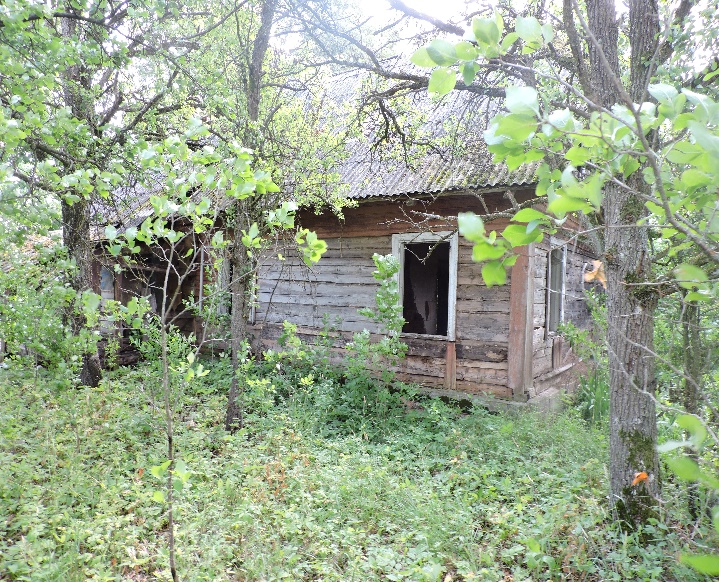 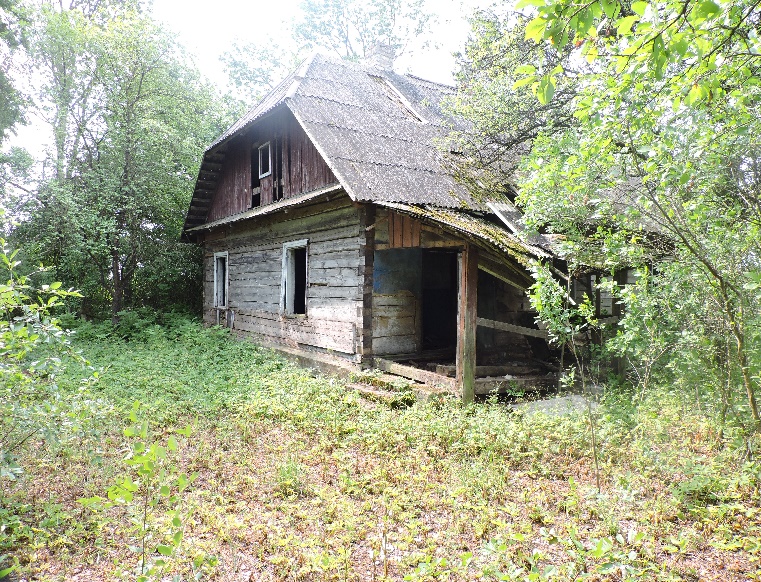 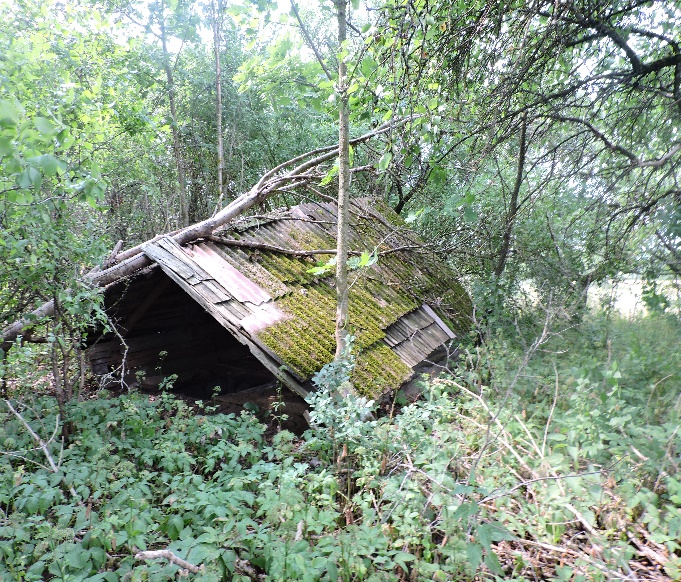 